Социальный паспорт Беломорского муниципального района Республики Карелия2020 годЧисленность населения Беломорского муниципального района по состоянию на 01.01.2021г. составляет 15151 человек в т.ч.: городское население –9036 чел., сельское население –6115 чел.По состоянию на 01.01.2021 численность трудоспособного населения – 7663 человек моложе трудоспособного возраста – 2903 человекастарше трудоспособного возраста - 5308 человекБеломорский муниципальный район состоит из четырех поселений, насчитывающих 59 населённых пунктов.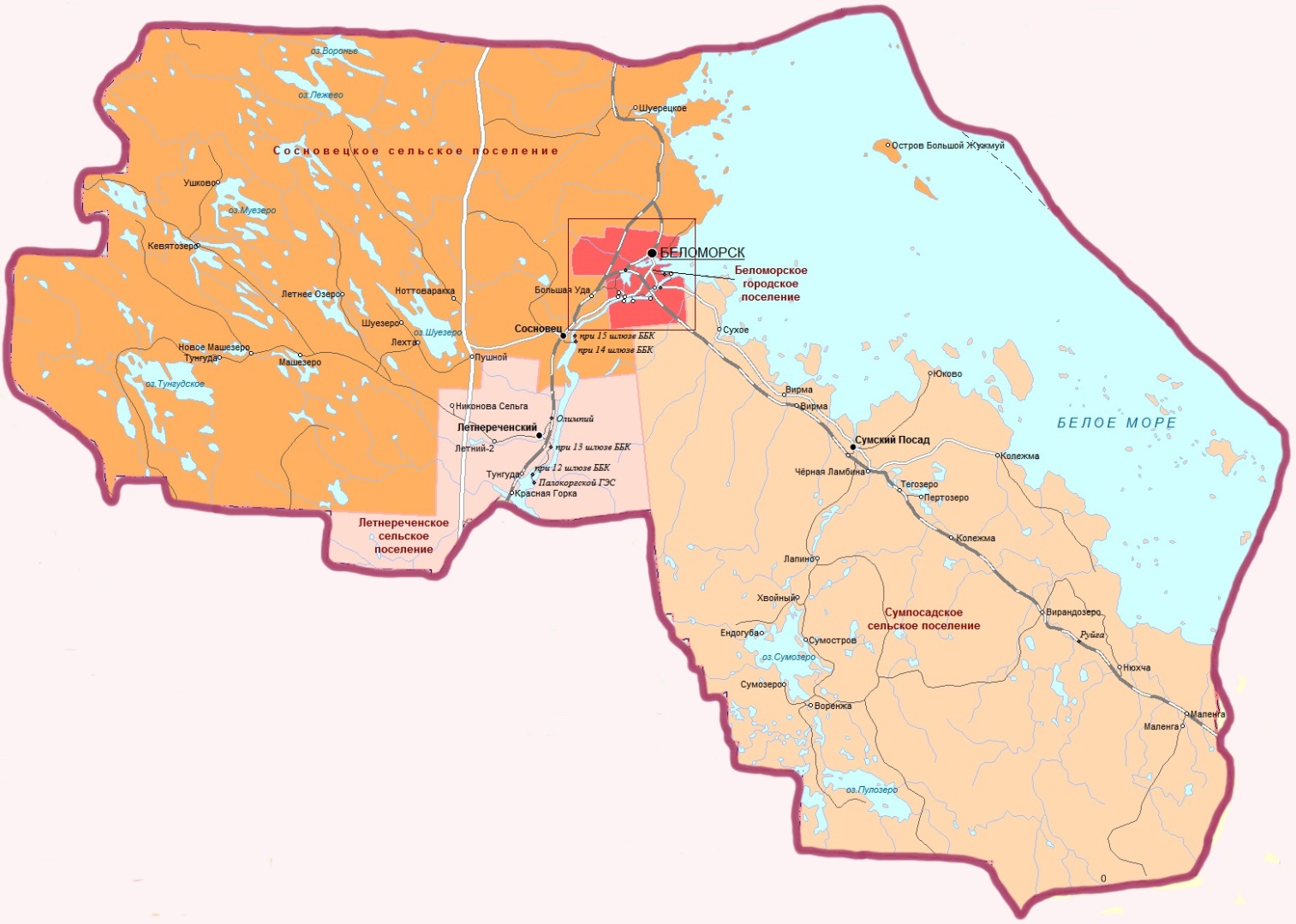 Муниципальные районы, городские и сельские поселения:Социальные учрежденияПодразделение Государственного бюджетного учреждения Республики Карелия «Комплексный центр социального обслуживания населения Республики Карелия» по Беломорскому району.Адрес: 186500, Республика Карелия, г. Беломорск, ул. Комсомольская, д. 3E-mail: belomorsk@social-karelia.ruТелефон: 8 (814-37) 5-17-58Отделение социальной реабилитации: Адрес:  186500, Республика Карелия, г. Беломорск, ул. Комсомольская, д. 3Отделения социального обслуживания на дому №1 и №2:Адрес:  186500, Республика Карелия, г. Беломорск, ул. Комсомольская, д. 3Отделения временного проживания граждан пожилого возраста и инвалидов:Отделение №1.Адрес:186530, Беломорский район, п. Сосновец, ул. Ленина, д.41Отделение №2.Адрес:186550, Беломорский район, п. Летнереченский, ул. Заречная, д.4АГосударственное казенное учреждение социальной защиты Республики Карелия «Центр социальной работы Беломорского района»Адрес: 186500, г. Беломорск, ул. Комсомольская дом 3e-mail: soccial@onego.ruТелефон: 8 (814 37) 5-20-61Государственное региональное отделение Фонда социального страхования Российской Федерации:Уполномоченный представитель: Адрес: 186500, г. Беломорск, ул. Воронина, д. 18Телефон: 8 (81437) 5-17-19Email: rp_12@ro10.fss.ruКлиентская служба пенсионного фонда Российской Федерации в Беломорском районе:186500, г. Беломорск, ул. Порт-шоссе, д. 26Телефон: 8 (81437) 5-90-64Агентство занятости населения Беломорского районаг. Беломорск, ул. Первомайская, д. 8Телефон: 8 (81437) 5-24-97Медицинские учрежденияГосударственное бюджетное учреждение здравоохранения Республики Карелия "Беломорская центральная районная больница"Адрес:	186500, Республика Карелия, г. Беломорск, ул. Мерецкова, 6Телефон: 	8 (81437) 51341Факс: 	8 (81437) 52351Адрес сайта:	http://bel-crb.ucoz.ru/
Образовательные учрежденияИнформация о деятельностиПодразделения государственного бюджетного учреждения Республики Карелия «Комплексный центр социального обслуживания населения Республики Карелия»  по Беломорскому районупо состоянию на   01.05.2021 гПо состоянию на 01.05.2021г на надомном социальном обслуживании в Учреждении находятся 196 ПСУ, проживающих в 14 населенных пунктах, в т.ч.: 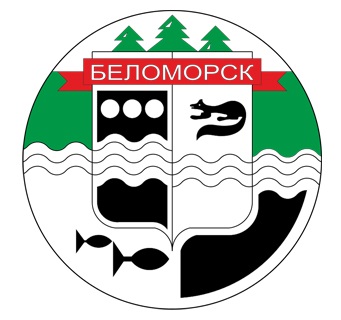 Беломорский муниципальный район№ПоселениеПочтовый адресЧисленность населения на 01.01.2019Беломорский муниципальный район186500, г. Беломорск, ул. Ленинская, 9Телефон: 8 (81437) 5-10-50Факс: 8 (81437) 5-14-65 15151 (в т.ч.: получателей пенсии –7314) 1Беломорское городское поселениеБеломорск Водников (6,7 км)	Выгостров (8,4 км)Горелый Мост (6,5 км)Золотец (10 км)Матигора (11 км)При 16 шлюзе ББК (8,8 км)При 17 шлюзе ББК (7,8 км)При 18 шлюзе ББК (9,7 км)При 19 шлюзе ББК (4,4 км)Сальнаволок (5,1 км)Шижня (5 км)186500, г. Беломорск, ул. Ленинская,9Телефон/факс: 8 (81437) 5-44-01/5-14-65 98722Летнереченское сельское поселениеКрасная Горка (69 км)Летнереченский (40 км)Летний-2 (49 км)Никонова Сельга (54 км)Тунгуда (70 км)186550, Беломорский район, поселок Летнереченский, ул. Школьная, д. 25.Телефон (факс): 8 (81437) 3-81-25, 38-2-9012463Сосновецкое сельское поселениеБольшая Уда (15 км)Кевятозеро (110 км)Летнее Озеро (74 км)Лехта (53 км)Машезеро (77 км)Новое Машезеро (87 км)Ноттоваракка (47 км)Остров Большой ЖужмуйПушной (41 км)Сосновец (21 км) Тунгуда (92 км)Ушково (100 км)Шуезеро (56 км)Шуерецкое186530, Беломорский район, поселок Сосновец, ул. Железнодорожная, 2Телефон (факс): 8 (81437) 3-66-9122264Сумпосадское сельское поселениеВирандозеро (160 км)Вирма (село) (38 км)Вирма (станция)(41 км)Воренжа (110 км)Ендогуба (94 км)Колежма (село)(81 км)Колежма (станция)(170 км)Лапино (75 км)Маленга (поселок)Маленга (станция)Нюхча (190 км)Пертозеро (65 км)Руйга (170 км)Сумозеро (91 км)Сумостров (91 км)Сумпосад (56 км)Сумский Посад (55 км)Сухое (20 км)Тегозеро (66 км)Хвойный (86 км)Чёрная Ламбина (59 км)Юково (85 км)186500, Республика Карелия, Беломорский район, п. Сумский ПосадТелефон: 8 (81437) 3-01-831780№ Полное наименование организации Адрес, телефон, emailСайт1Муниципальное общеобразовательное учреждение Беломорского муниципального района  «Беломорская средняя общеобразовательная школа №1»186500, Республика Карелия, г. Беломорск, ул. Ленинская, д.15, 8 (81437)51681belscol1@onego.ru;http://belschool1.ru/2Муниципальное общеобразовательное учреждение Беломорского муниципального района «Беломорская средняя общеобразовательная школа №3»186500, Республика Карелия, г. Беломорск, ул. Мерецкова, д.3, 8 (81437)51199natashmelnik@yandex.ru;zamuch3@mail.ruhttp://www.belschool3.ru/3Муниципальное общеобразовательное учреждение Беломорского муниципального района «Вирандозерская основная общеобразовательная школа»186570, Республика Карелия, Беломорский район, п. Вирандозеро, ул. Советская, д.27., 8 (81437)38524viranda2@rambler.ruhttp://viranda.nubex.ru/4Муниципальное общеобразовательное учреждение Беломорского муниципального района «Летнереченская средняя общеобразовательная школа»186550, Беломорский район, п. Летнереченский, ул. Школьная, д.19, 8 (81437)38197klivia@onego.ru,cheremisina82@yandex.ruhttp://10406-s-016.edusite.ru/5Муниципальное общеобразовательное учреждение Беломорского муниципального района «Машозерская средняя общеобразовательная школа»186525, Республика Карелия, Беломорский район, п. Новое Машозеро, ул. Советская,8 (81437)35731nmschool@onego.ruhttp://mashozeroschool.ru/6Муниципальное общеобразовательное учреждение Беломорского муниципального района  «Нюхотская основная общеобразовательная школа»186580, Республика Карелия, Беломорский район, село Нюхча, д.161, 8 (81437)33133nuhcha2@rambler.ruhttp://nuhcha.ru/7Муниципальное общеобразовательное учреждение Беломорского муниципального района «Пушнинская средняя общеобразовательная школа»186523, Республика Карелия, Беломорский район, п. Пушной, ул. Калинина,8 (81437)39344Puwnoi@yandex.ruhttp://pushnoyschool.ru/8Муниципальное общеобразовательное учреждение Беломорского муниципального района «Сосновецкая средняя общеобразовательная школа»186530, Республика Карелия, Беломорский район, п. Сосновец, ул. Кирова, д. 22,8 (81437)36781ludmilakudr@mail.ruhttp://10406-s-011.edusite.ru/9Муниципальное общеобразовательное учреждение Беломорского муниципального района «Сумпосадская средняя общеобразовательная школа»186520, Республика Карелия, Беломорский район, п. Сумский Посад, 8 (81437)30146sumschool07@mail.ruhttp://sumschool.ru/10Муниципальное общеобразовательное учреждение Беломорского муниципального района  «Золотецкая основная общеобразовательная школа»186504, Республика Карелия, Беломорский район, п. Золотец, ул. Золотецкая, д.18,8 (81437)55831zolschool@rambler.ruhttp://www.zolschool.edusite.ru11Муниципальное дошкольное образовательное учреждение Беломорского муниципального района «Беломорский детский сад комбинированного вида «Солнышко»186500, Республика Карелия, г. Беломорск, ул. Воронина, д.1-а,8 (81437)51380solnshko1977@rambler.ruhttp://sadsolnishko.ru/12Муниципальное дошкольное образовательное учреждение Беломорского муниципального района «Беломорский центр развития ребенка – детский сад «Родничок»186500, Республика Карелия, г. Беломорск, ул. Ленинская, д.14, 8 (81437)52832crr.rodnichok@yandex.ruhttp://rodnichok-bel.caduk.ru/13Муниципальное дошкольное образовательное учреждение Беломорского муниципального района «Беломорский детский сад общеразвивающего вида с приоритетным осуществлением художественно-эстетического развития воспитанников «Парус»186500, Республика Карелия, г. Беломорск, ул. Строительная, д.18, 8 (81437)52594parus.detsad@yandex.ruhttp://parus.caduk.ru/p1aa1.html14Муниципальное автономное общеобразовательное учреждение Беломорского муниципального района дополнительного образования "Беломорский центр ДО"186500, Республика Карелия, г. Беломорск, Школьный переулок, д.48 (81437)52545; 8 (81437)53837belomorcdo@yandex.ru;http://www.belomorsk-cdo.ru/15Муниципальное автономное образовательное учреждение дополнительного образования  Беломорского муниципального района «Беломорская детско-юношеская спортивная школа» им А. В. Филиппова186500, Республика Карелия, г. Беломорск, пер. Школьный, д.4belomorsk-dush@yandex.ruhttp://belomorsk-dush.ucoz.ru/16Муниципальное образовательное учреждение Беломорского муниципального района «Центр психолого-педагогической реабилитации и коррекции»186500, Республика Карелия, г. Беломорск, ул. Воронина, д.6, 8 (81437)52909belcpprik@mail.ruhttp://belcpprik.edusite.ru/17Муниципальное образовательное учреждение дополнительного профессионального образования Беломорского муниципального района «Беломорский информационно-методический центр образования»186500, Республика Карелия, г. Беломорск, ул. Воронина, д.6,8 (81437)52349oltol@onego.ruhttp://obrazovanie.belomorsk-mo.ru/about/1219822233/2274100736/Наименование отделенияПлановые показатели по выполнению государственного задания, чел.  Количество договоров о предоставлении социальных услугИз них количество приостановленныхКоличество социальных работников(сиделок)Форма социального обслуживания на домуФорма социального обслуживания на домуФорма социального обслуживания на домуФорма социального обслуживания на домуФорма социального обслуживания на домуОтделения социального обслуживания на дому №1, №21871961617 штатных единицПолустационарная форма социального обслуживанияПолустационарная форма социального обслуживанияПолустационарная форма социального обслуживанияПолустационарная форма социального обслуживанияПолустационарная форма социального обслуживанияОтделение социальной реабилитации 8 - совер-шеннолетних, 8- несовер-шеннолетних39- совершен,27-несоверш.4 -Срочные услуги131Стационарная форма социального обслуживанияСтационарная форма социального обслуживанияСтационарная форма социального обслуживанияСтационарная форма социального обслуживанияСтационарная форма социального обслуживанияОтделения временного проживания граждан пожилого возраста и инвалидов пос. Сосновец 221709 штатных единицОтделения временного проживания граждан пожилого возраста пос. Летнереченский282409 штатных единиц№ п/пНаименование сельских
населённых пунктов, входящих в состав поселенияНаселение,человекКоличество ПСУ Примечаниег. Беломорск903689Беломорское городское
поселение 
863001д. Выгостров146Дачный поселок002п. Водников-003разъезд Горелый Мост1-004п. Золотец16341005д. Матигора9Дачный поселок006п. при 16 шлюзе ББК24Никто не живет007п. при 17 шлюзе ББК11Никто не живет008п. при 18 шлюзе ББК39Никто не живет009п. при 19 шлюзе ББК1-Никто не живет010д. Сальнаволок119Дачный поселок011д. Шижня1811Летнереченское сельское
поселение1246012д. Красная Горка-013п. Летнереченский117817014п. Летний-215015д. Никонова Сельга-016д. Олимпий224017п. Палокоргской ГЭС10Никто не живет018п. при 12 шлюзе ББК212Никто не живет019п. при 13 шлюзе ББК26Никто не живет020ст. Тунгуда1Сосновецкое сельское
поселение2226021разъезд Большая Уда -022д. Кевятозеро-023Д. Летнее озеро2Никто не живет024с. Лехта301025д. Машезеро5Дачный поселок026п. Новое Машезеро2989027д. Ноттоваракка1Никто не живет028д. Остров Большой
Жужмуй-029п. при 14 шлюзе ББК-030п. при 15 шлюзе ББК1-031п. Пушной3544032п. Сосновец134115033д. Тунгуда53034д. Ушково-035д. Шуезеро182036с. Шуерецкое1244№ п/пНаименование сельских
населённых пунктов, входящих в состав поселенияНаселение,человекКоличество ПСУ ПримечаниеСумпосадское сельское
поселение1780037п. Вирандозеро3092038с. Вирма22Дачный поселок039ст. Вирма-040д. Воренжа1Никто не живет041д. Ендогуба-042с. Колежма122043ст. Колежма7044д. Лапино10Дачный поселок045п. Маленга12116046ст. Маленга-047с. Нюхча2616048д. Пертозеро-049разъезд Руйга-050п. Сумозеро3Никто не живет051ст. Сумпосад1882052с. Сумский Посад56520053д. Сумостров-054с. Сухое25Дачный поселок055ст. Тегозеро1Никто не живет056п. Хвойный1447057мест. Чёрная Ламбина1Никто не живет058д. Юково-